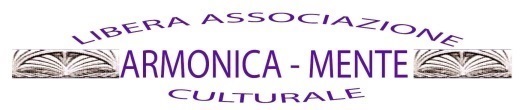 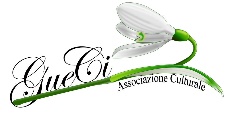 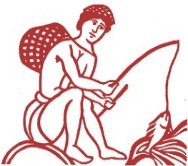 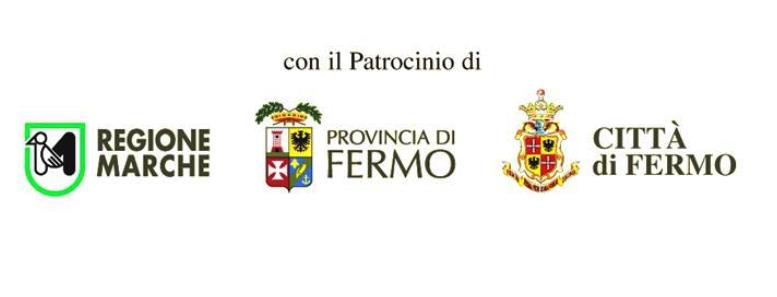 4° PREMIO LETTERARIO “CITTÀ DI FERMO” Culturale ARMONICA-MENTE di Fermo presieduta da Nunzia Luciani, con il Patrocinio della Regione Marche, della Provincia di Fermo, del Comune di Fermo e dell’Ufficio Nazionale CEI per la pastorale, il tempo libero, turismo e sport e con la collaborazione dell’Associazione Culturale GueCi di Rende (CS), indice la 4° Edizione del Premio Letterario “Città di Fermo”.  L’edizione 2018 contempla due sezioni aggiuntive (E –F) in riferimento a opere edite di poesia.Regolamento Il premio è aperto a tutti gli autori italiani senza limiti di età ed è articolato nelle seguenti sezioni:Sezione A – Poesia in lingua italiana a tema liberoSezione B – Poesia religiosa in lingua italianaSezione C – Poesia in dialetto (con relativa traduzione)Sezione D – Lettera aperta a tema liberoSezione E – Opera seconda  (secondo libro di poesia edito di nuovi autori)Sezione F – Grande Stile (libro di poesia edito negli anni 2016-2017)  *I testi delle singole poesie presentati nelle sezioni A) B) e C) possono essere editi e inediti ma non dovranno aver conseguito un 1°, 2°, 3° premio in precedenti concorsi letterari, pena l’esclusione dal concorso.* Non possono partecipare al premio i testi o i libri dei membri della giuria attuale, né quelli delle precedenti edizioni *SEZIONI A) B) C) D)Per le sezioni di Poesia in lingua italiana, religiosa e dialetto (A, B e C) si potrà partecipare inviando un’unica poesia, che non dovrà superare gli 30 versi di lunghezza.Per la sezione D - Lettera aperta a tema libero, si potrà partecipare inviando un unico testo munito di titolo che non dovrà superare le 3 cartelle editoriali (una cartella editoriale corrisponde a 1800 battute spazi inclusi). Il testo della lettera può essere autobiografico o di qualsivoglia contenuto e rivolto verso qualsivoglia destinatario. Per la partecipazione alle sezioni A) B) C) e D) è richiesto un contributo di € 10,00 per ognuna delle sezioni a cui si intenda partecipare. Il partecipante dovrà inviare il testo che propone al concorso in 6 copie cartacee, tutte rigorosamente anonime, assieme alla ricevuta del versamento e la scheda contenente i propri dati personali con l’autorizzazione al trattamento dati, entro la scadenza del 31 gennaio 2018, all’indirizzo della Segreteria dell’Associazione Armonica-Mente:Le opere che giungeranno oltre tale termine non saranno tenute in considerazione e, in ogni caso, farà fede la data del timbro postale o la data di ricezione della mail.INOLTRE una copia del proprio elaborato va inviato anche via mail a: premiocittadifermo@gmail.com   (esclusivamente in formato word).Il contributo per spese organizzative potrà essere inviato con una delle seguenti modalità:Postepay - Numero tessera: 4023 6006 6599 3632   Intestata a Nunzia Luciani   -  CF: LCNNNZ54H48G920PCausale: 4° PREMIO LETTERARIO “CITTÀ DI FERMO” – Sez. A) e/o B) e/o C) e/o DBonifico bancario - IBAN: IT24X0538769660000000553815Intestato a Armonica-Mente      Causale: 4° PREMIO LETTERARIO “CITTÀ DI FERMO” - Sez. A) e/o B) e/o C) e/o DIn via alternativa sarà possibile inviare contanti, ben occultati nel plico assieme agli altri materiali richiesti. Alla ricezione dei materiali verrà inviata una mail di conferma alla mail indicata nella scheda dei dati di partecipazione al premio.Non vengono accettate opere che presentino elementi razzisti, denigratori, pornografici, blasfemi o d’incitamento all’odio, alla violenza e alla discriminazione. di giuria per le sezioni A, B, C e D è composta da esponenti del panorama culturale e letterario, regionale e nazionale:Sez. A: Susanna Polimanti, Cinzia Franceschelli, Nuccia Martire, Michela Zanarella, Anna Laura Cittadino, Maria Giovanna BonaiutiSez. B:: Mons. Mario Lusek, Susanna Polimanti, Filippo Davoli, Maria Giovanna Bonaiuti, Cinzia Franceschelli, Cristina ManziniSez. C : Susanna Polimanti, Nuccia Martire, Cinzia Franceschelli,  Maria Giovanna BonaiutiSez. D  Susanna Polimanti, Antonio De Signoribus, Anna Laura Cittadino, Nuccia Martire, Cinzia Franceschelli, Cristina ManziniIl giudizio della giuria che esaminerà le opere pervenute al concorso e decreterà i vincitori è insindacabile e inappellabile.I Premi saranno stabiliti come di seguito indicato:Sezioni A, C e D: 1° premio: targa, diploma con motivazione della giuria e € 150,00 (centocinquanta euro).   2° premio: targa, diploma con motivazione della giuria e libri, 3° premio: targa e diploma con motivazione della giuriaSezione B :1° premio: targa, diploma con motivazione della giuria e articolo religioso.  2° premio: targa, diploma con motivazione della giuria e libro, 3° premio: targa e diploma con motivazione della giuria deciderà di decretare ulteriori Premi Speciali ed eventuali Menzioni a proprio insindacabile giudizio oltre alle targhe: Premio Speciale Associazione Culturale GueCi di Rende(CS) per la sezione A Poesia in lingua italiana e Premio Speciale CEI per la sezione B Poesia religiosa. I vincitori del 1°, 2° e 3° Premio e Premi Speciali sono tenuti a presenziare alla cerimonia di premiazione per ritirare il premio. In caso di impossibilità e solo per riconoscimenti minori sia il premio che il  diploma potranno essere spediti a casa dietro pagamento delle spese di spedizione o essere ritirati tramite delega scritta. I premi in denaro, se non ritirati personalmente verranno incamerati dall’Associazione per future edizioni del Premio. Tutti i testi dei vincitori assoluti, premi speciali ed eventuali menzionati saranno pubblicati nel volume antologico che sarà presentato nel corso della premiazione.L’Associazione Armonica-Mente destinerà in beneficenza parte dei proventi derivanti dalla vendita delle antologie a realtà bisognose di aiuto nel territorio del Fermano, scelte a propria discrezione.La partecipazione al concorso implica l’accettazione di tutti gli articoli che compongono il presente bando.SEZIONE E) - Opera secondaL’intenzione di questa sezione è quella di individuare quali autori mostrano una tenuta o una crescita nello stile e nella qualità dopo il libro d’esordio. Alla sezione possono partecipare opere seconde edite in lingua italiana, pubblicate nel 2016 - 2017.Non si accettano antologie né edizioni in formato e-book o in qualsiasi altro formato che non sia cartaceo.I libri in numero di quattro copie dovranno essere inviati dall’autore o dalla sua casa editrice esclusivamente per posta ordinaria (preferibilmente per “piego di libri”) assieme alla ricevuta del versamento e alla scheda contenente i propri dati personali con l’autorizzazione al trattamento dati, indicando sulla busta la dicitura “PCF – Opera seconda”, entro il 31 gennaio  2018, all’indirizzo della Segreteria del Premio:In mancanza di uno dei precedenti requisiti richiesti, il volume non sarà ammesso al concorso.Il giudizio della Giuria è insindacabile.I volumi pervenuti non saranno restituiti.È previsto un contributo di € 10,00 per spese organizzative. Il corrispettivo può essere versato secondo una delle seguenti modalità:Postepay - Numero tessera: 4023 6006 6599 3632   
Intestata a Nunzia Luciani   -  CF: LCNNNZ54H48G920P
Causale: 4° PREMIO LETTERARIO “CITTÀ DI FERMO” – Sez. E)
Bonifico bancario - IBAN: IT24X0538769660000000553815
Intestato a Armonica-Mente      
Causale: 4° PREMIO LETTERARIO “CITTÀ DI FERMO” - Sez. E)È previsto un solo premio, consistente in € 500,00 (cinquecento euro).Il premio dovrà essere ritirato personalmente dal vincitore. In caso di assenza, il vincitore ha diritto al titolo dal premio, ma non al corrispettivo in denaro.  In caso lo ritenga necessario,  può segnalare anche altre opere pervenute, senza che tuttavia queste abbiano diritto a corrispettivi in denaro.La giuria è composta da Filippo Davoli, Giancarlo Sissa, Gabriel Del Sarto, Massimo Morasso, Jonata Sabbioni, Susanna Polimanti.SEZIONE F) - GRANDE STILELa sezione intende segnalare e premiare i libri più significativi di poesia italiana editi nel biennio precedente. La segnalazione è affidata a una Giuria critica, mentre l’individuazione del vincitore assoluto è di competenza di una Giuria popolare formata da cittadini fermani residenti, provenienti da tutte le categorie sociali e professionali. La conformazione del Bando consente la promozione dei libri e della poesia, il coinvolgimento vero della Città di Fermo e, naturalmente, la valorizzazione dei libri più meritevoli. La giuria critica si incarica di segnalare, a proprio insindacabile giudizio, tre libri di poesia in lingua italiana, editi tra il 2016 e il 2017.Non sono ammesse a partecipare riedizioni di volumi editi precedentemente o antologie.Detti tre libri, da considerarsi vincitori del Premio, verranno sottoposti al voto della giuria popolare, mediante un incontro con i tre rispettivi autori, per la decretazione del vincitore assoluto, durante la serata di Premiazione.È obbligatoria la partecipazione degli autori alla serata di premiazione, pena la decadenza dal Premio. Il premio del vincitore assoluto consiste in un assegno di € 1000,00 (mille euro).a) A disposizione dei membri della giuria popolare ci saranno quattro copie di ogni volume finalista, presso la Biblioteca comunale di Fermo, gratuitamente consultabili; b) i membri della giuria popolare possono liberamente decidere di leggerli in anteprima oppure di affidare il proprio giudizio esclusivamente all’incontro di premiazione con gli autori.In caso di mancata partecipazione dell’autore alla serata di premiazione, il suo libro finalista decade dalla possibilità di vincere il premio assoluto.La giuria critica è composta da Filippo Davoli, Giancarlo Sissa, Massimo Morasso, Gabriel Del Sarto, Emanuele Franceschetti.CERIMONIA DI PREMIAZIONELa cerimonia di premiazione si terrà nella città di Fermo nel mese di giugno 2018.Luogo e data saranno comunicati successivamente a tutti i partecipanti al premio.Per qualunque informazione rivolgersi all’indirizzo mail: premiocittadifermo@gmail.com4° PREMIO LETTERARIO “CITTÀ DI FERMO”Scheda di Partecipazione al Concorso Sezioni A, B, C, D, ELa presente scheda compilata è requisito fondamentale per la partecipazione al concorso. Alla scheda va, inoltre, allegata l’attestazione del pagamento della relativa tassa di lettura per posta entro il 31 gennaio 2018Nome/Cognome ____________________________________________________________________________________________________________Nato/a __________________________________________________________________________ il ___________________________________________Residente in via _____________________________________________________________________________________________________________Città__________________________________________________ Cap __________________ Prov. __________________________________________Tel. ___________________________________________________Cell.___________________________________________________________________ E-mail ______________________________________________________Sito _____________________________________________________________ Partecipo alla/e sezione/i (indicare vicino il titolo del testo proposto o, in sua assenza, il primo verso della poesia):□ A –Poesia in italiano a tema libero ________________________________________________________________________________________________________________________________________________________________________________________________________________________□ B –Poesia religiosa ___________________________________________________________________________________________________________________________________________________________________________________________________________________________________________□ C –Poesia in dialetto _________________________________________________________________________________________________________________________________________________________________________________________________________________________________________□ D –Lettera aperta a tema libero ____________________________________________________________________________________________________________________________________________________________________________________________________________________________□ E –Opera seconda ____________________________________________________________________________________________________________________________________________________________________________________________________________________________________________Data___________________________________________ Firma ________________________________________________________________________Premio Letterario “Città di Fermo”c/o Maria Teresa Silenzi Via Panfili 14863822 - Porto S. Giorgio (FM)Nunzia LucianiSusanna PolimantiFilippo DavoliPresidente del Premio
e dell’Associazione Armonica-MentePresidente di Giuria
(sezioni A-B-C-D)Presidente di Giuria
(sezioni E - F)□ Dichiaro che il/i testi che presento è/sono frutto del mio ingegno e che ne detengo i diritti a ogni titolo. □ Acconsento al trattamento dei dati personali ai sensi dell’art. 13 del D. Lgs. 196/2003. Data__________________________________Firma ___________________________________